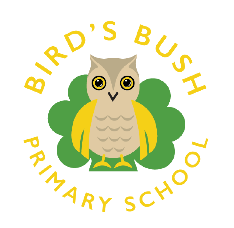 YEAR 5Autumn 1Autumn 2Spring 1Spring 2Summer 1Summer 2Key Question/statementVictorians – Villainous or Victorious? Marvellous mixtures Vikings: Raiders or Traders?Can you feel the force? Shang Dynasty:  What is important about the Yellow River? Survival of the Fittest – Who is the king of jungle?Quality TextsJourney to Jo’Burg? Twinkl – Firebird F – Street ChildNF – Marcus Rashford Wolves in the Wall F –The Witches (Roald Dahl)MacbethNF – 50 things you should know about the Vikings.F- How To Train Your Dragon (couple of weeks) Viking Boy – Tony BradmanF- Marvel textsIron Man F- The Firework Maker’s DaughterF – MulanNF – Video textDavid AttenboroughNF - Blue planet Gold of the GodsEye of the Wolf – CLL planning NEW IDEASNF – Marcus Rashford (PSHE LED)Wolves  in the WallF – Street Child (HISTORY LED)Class reader – Twelve Minutes to Midnight Could it be magic?F –The Witches Macbeth Leon and the Place between? (SCIENCE LED) DRAGONS!How to train your dragonChinese New YearDragon Slayer/Eye of the Storm Liteacy shedSnow dragon lS?Life cycle of dragon flies Science Marvel Superheroes (SCIENCE LED)F- The Firework Maker’s DaughterF – MulanHISTORY LED Survival of the FittestGold of the GodsEye of the Wolf Enhancement opportunitiesBlack Country Museum trip Scientist dress up day – potion making? Tamworth Castle – Anglo Saxons visitComputing day – re-enacting Isaac Newton’s discovery of gravity Food tasting Survival skills EnglishGenre: Character descriptionDiary entries Non-chronological reports Genre: Instructions Newspaper articles Diary entries Genre: Persuasive writing Setting descriptions Information texts Genre: Letter writing Recounts Science fiction (rewriting an episode)Genre: Poetry Book review Myths & Legends Genre: Story writing Flashback Balanced argumentsMathsPlace Value Addition and subtraction Multiplication and division Measure (time, length and mass)FractionsPercentages Geometry (reflection and translation)Geometry (angles)Addition and subtraction Multiplication and division Measure (area and perimeter) Measure (volume) Statistics Fractions Place value (rounding) Geometry (2D and 3D shapes)Place value (decimal notation and money)Revision of the four operationsFractions, decimals and percentages  ScienceInclude scientist Earth and Space: Earth and Beyond GalileoBrian Cox Properties and changes of materialsMarvellous MixturesLiving things and their habitat Circle of life Our changing worldSWAPPED BLUE? Forces:Feel the ForceProperties and changes of materialsAll ChangeLiving things and their habitatReproduction in Plants and animalsHistoryChanges beyond 1066 – Victorians Anglo-Saxons, Vikings and the creation of England. Perspective – Anglo Saxon focus and how they fought off the Vikings. Settlements – linked to settlements of the Vikings (growth, how they change, where to settle)Anglo-Saxons, Vikings and the creation of England. Perspective – Anglo Saxon focus and how they fought off the Vikings. Settlements – linked to settlements of the Vikings (growth, how they change, where to settle)Ancient civilisations (To be confirmed)GeographyLocal StudyAnglo-Saxons, Vikings and the creation of England. Perspective – Anglo Saxon focus and how they fought off the Vikings. Settlements – linked to settlements of the Vikings (growth, how they change, where to settle)Anglo-Saxons, Vikings and the creation of England. Perspective – Anglo Saxon focus and how they fought off the Vikings. Settlements – linked to settlements of the Vikings (growth, how they change, where to settle)Climate Zones(Part of Science theme: survival of the fittest)Art Print (create an accurate pattern, showing fine detail)William Morris inspired art – repeated pattern.Sculpture (use tools to carve and add shapes, texture and pattern).Creating Viking long boats from clay. Collage (combine visual and tactile qualities. Use ceramic mosaic materials and techniques)Bronze vessel collage. Painting (use the qualities of watercolour and acrylic paints to create visually interesting pieces). Henri Rousseau inspired art. DTConstructing (develop a range of practical skills to create products (such as cutting, drilling and screwing, nailing, gluing, filling and sanding).Victorian toysMechanics  (Use scientific knowledge of the transference of forces to choose appropriate mechanisms for a product (such as levers, winding mechanisms, pulleys and gears). Food (create and refine recipes, including ingredients, methods, cooking times and temperatures).ITUnit 5.1 CodingWeeks – 6 Main Programs – 2CodeUnit 5.2 Online Safety Weeks – 3 Programs - 2Publish Plus Writing Templates Display boards 2Connect (Mind Map)Unit 5.3 Spreadsheets Weeks – 6 Programs – 2CalculateUnit 5.4 Databases Weeks – 4 Programs – 2Investigate (database) Avatar creatorUnit 5.5 Game Creator Weeks – 5 Programs – 2DIY 3D Writing Templates 2Blog (Blogging)Unit 5.6 3D Modelling Weeks – 4 Programs – 2Design and Make Writing TemplatesUnit 5.7 Concept Maps Weeks – 4 Programs – 2ConnectMusicSolar Systems – Listening (ScienceOur Community – Performing (History)Life Cycles – Structure (PSHE)Keeping Healthy – Beat (PE)At the Movies – Composing (English)Celebration – Performing (English)French(Rigolo 2)Unit 1: Salut Gustave! (Greetings)Unit 2: A l’ecole (school)Unit 3: La nourriture (food)Unit 4: En ville (Places in town)Unit 5: En Vancances (Holidays)Unit 6: Chez Moi (My House)REExplore a variety of forms of literature found in sacred books and investigate a range of religious teachings2.1bSacred writings: HinduismExplore the symbolic use of a wide range of objects, sounds, visual images, actions and gestures and make suggestions as to the intended meaning they might have for believers2.3aPeaceExplore the diversity of a range of religious traditions and identify and reflect on similarities and differences2.4aReligious diversity: happinessInvestigate and reflect upon a range of religious responses to suffering, hardship and death2.5bEaster: suffering and hardshipExplore the origins of sacred writings and consider their importance for believers today2.1aRecovery curriculum – must do unit 2.3b to fit with this unit.Year 4 unitsWise wordsInvestigate the life of a person who has been inspired by their faith and make links between belief and action2.2dRecovery curriculum – must do 2.2b to fit with this unit.Year 4 unitsValues and beliefsPSHEMe and My SchoolMy achievements My goals School Council rep · Class rulesMe and My RelationshipsPuberty emotions  Anti-social behaviour Nature and consequence of bullyingMe in the WorldHow are laws made in the UK Parliament Public money Personal money – loans, debt and interestMe and My SafetyWhen do I feel unsafe How can I deal with this?Pressure including peer pressure  Getting helpHappy and Healthy MePhysical health Emotional health What can affect our health including the media How will my body change as I grow up?Me and Other PeopleIdentities in the UK · Celebration of diversity RacismPE ThemeInvasion Games – Skills.Dance – Composition.Gymnastics- Floor Work Focus.Racket Sports.Invasion Games – Teamwork.Athletics – Running and Hurdling.PE SkillsChoose the most appropriate tactics for a game. (KS2 2)Choose and combine techniques in game situations (running, throwing, catching, passing, jumping and kicking, etc.). (KS2 1,2)Work alone, or with team-mates in order to gain points or possession. (KS2 2)Compose creative and imaginative dance sequences. (KS2 4)Perform expressively and hold a precise and strong body posture. (KS2 4)Perform and create complex sequences. (KS2 4)Perform complex moves that combine strength and stamina gained through dance activities. (KS2 4)Practise and refine the gymnastic techniques used in performances. (KS2 3)Hold shapes that are strong, fluent and expressive. (KS2 3)Vary speed, direction, level and body rotation during floor performances. (KS2 3)Use forehand and backhand when playing racket games. (KS2 1,2)Choose and combine techniques in game situations (running, throwing, catching, passing, jumping and kicking, etc.). (KS2 1,2)Work alone, or with team-mates in order to gain points or possession. (KS2 2)Choose the most appropriate tactics for a game. (KS2 2)Choose and combine techniques in game situations (running, throwing, catching, passing, jumping and kicking, etc.). (KS2 1,2)Work alone, or with team-mates in order to gain points or possession. (KS2 2)Lead others when called upon and act as a good role model within a team. (KS2 2)Combine sprinting with low hurdles over 60 metres. (KS2 1)Choose the best place for running over a variety of distances. (KS2 1)Show control in take-off and landings when jumping. (KS2 3)Compete with others and keep track of personal best performances, setting targets for improvement. (KS2 6)Opportunities for outdoor learning